Pielikums Nr.1Madonas novada pašvaldības domes26.08.2021. lēmumam Nr.146 (protokols Nr.8; 25.p.) Zemes vienības ar kadastra apzīmējumu 7001 001 1710 sadalīšanas shēma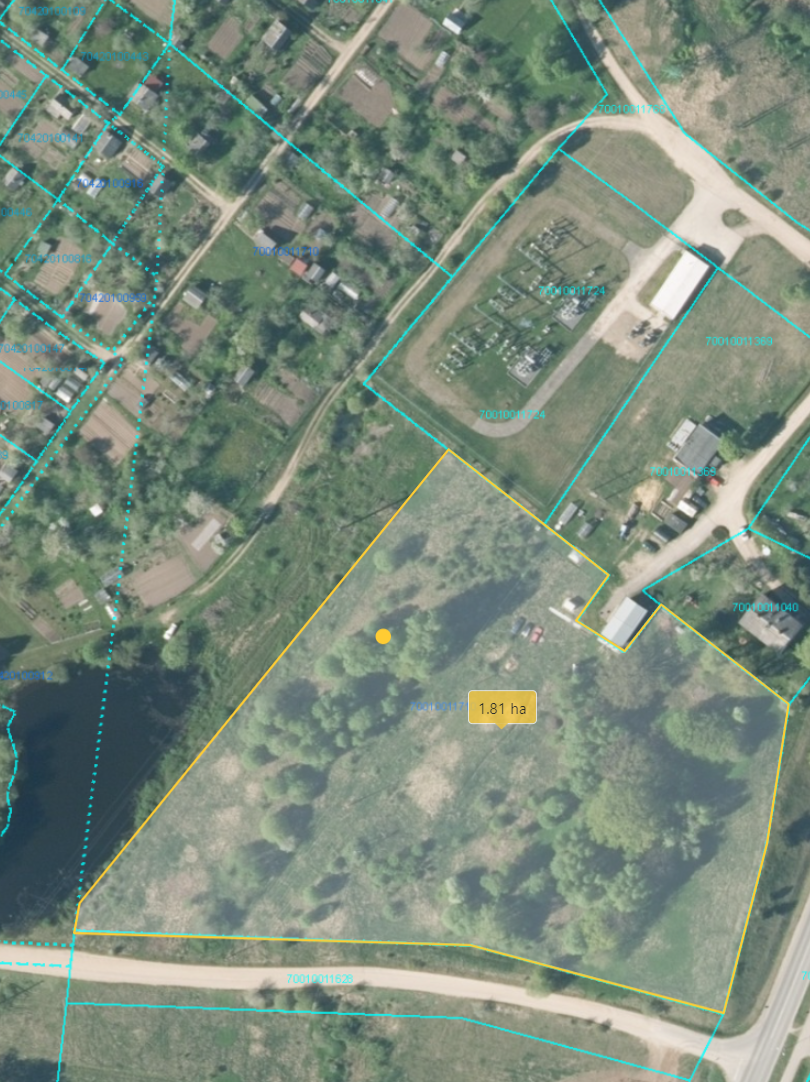 atu avots: https://topografija.lv/ 2021. gada informācija                                     Projektētās zemes vienības robeža                                     Esošās zemes vienības robeža		        Projektētās zemes vienības platība